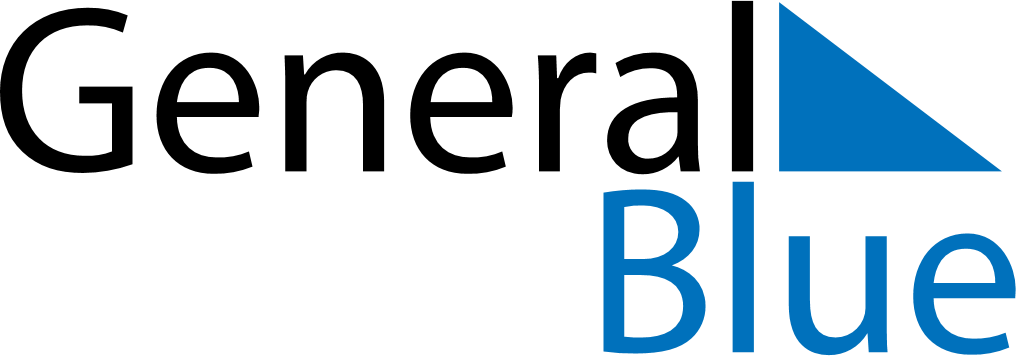 February 2021February 2021February 2021February 2021BurundiBurundiBurundiSundayMondayTuesdayWednesdayThursdayFridayFridaySaturday1234556Unity DayUnity Day78910111212131415161718191920212223242526262728